Комплект 2Тригонометрические функции(Самостоятельная работа по вариантам)Вариант I1. Верно ли, что на рисунке изображён график функции ?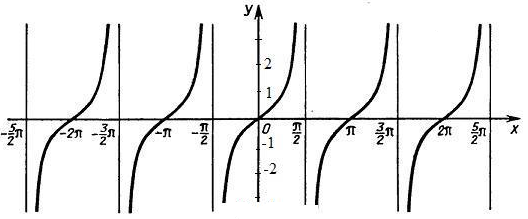 2. Верно ли, что ?3. Верно ли, что наименьшим положительным периодом  функции ?4. Верно ли, что ?5. Верно ли, что ?Вариант II1. Верно ли, что на рисунке изображён график функции ?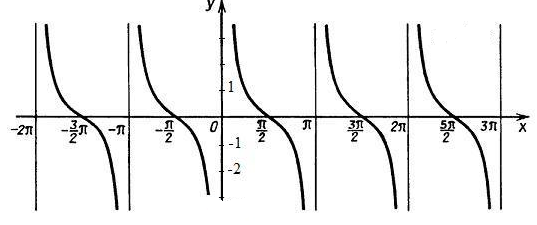 2. Верно ли, что ?3. Верно ли, что 9наименьшим положительным периодом  функции ?4. Верно ли, что ?5. Верно ли, что ?Вариант III1. Верно ли, что на рисунке изображён график функции ?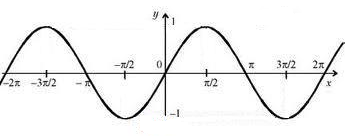 2. Верно ли, что ?3. Верно ли, что наименьшим положительным периодом  функции ?4. Верно ли, что?5. Верно ли, что ?Вариант IV1. Верно ли, что на рисунке изображён график функции ?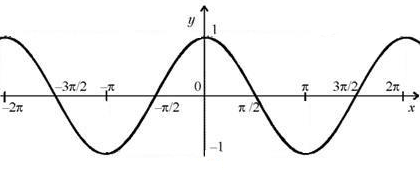 2. Верно ли, что ?3. Верно ли, что наименьшим положительным периодом  функции ?4. Верно ли, что?5. Верно ли, что ?